Структурное подразделение муниципального бюджетного общеобразовательного учреждения средней общеобразовательной школы №2 г.Алагира	Утверждаю:
 Завед.СП МБОУ СОШ №2 г.Алагира 
___________Цаллагова М.В.
___ ________ ________ г.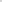 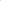 Дополнительная общеобразовательнаяобщеразвивающая программафизкультурно-спортивной направленности«Fyrank»Уровень программы: базовыйВозраст обучающихся: 12-18 лет Срок реализации: 1 годКоличество часов по программе:180Программу составила: Зам.завед. по ВР 
Дзгоева Л.В.Алагир 2021 СОДЕРЖАНИЕ                                                                                                                                            Пояснительная запискаПод физическим развитием человека понимают комплекс функционально-морфологических свойств организма, который определяет его физическую дееспособность. В это комплексное понятие входят такие факторы, как здоровье, физическое развитие, масса тела, уровень аэробной и анаэробной мощности, сила, мышечная выносливость, координация движений, мотивация и др.На физическое развитие человека влияют наследственность, окружающая среда, социально-экономические факторы, условия труда и быта, питание, физическая активность, занятия спортом.Программа дополнительного образования «Fyrank»направлена на формирование и поддерживание физического развития обучающихся.Занятия ОФП общедоступны благодаря разнообразию видов, огромному количеству легко дозируемых упражнений, которыми можно заниматься без специальной подготовки.	Актуальность программы заключается в том, что приоритетной задачей Российского государства признана всемирная поддержка физической культуры и массового спорта, как важной основой оздоровления нации. Понятие «здоровье» - это не только отсутствие болезней и физических дефектов, но и состояние полного физического, душевного и социального благополучия человека. Поэтому здоровье подростка представляет собой критерий качества современного образования.Причинами ухудшения состояния здоровья детей являются:• несоответствие системы обучения детей гигиеническим нормативам;• перегрузка учебных программ;• ухудшение экологической обстановки;• недостаточное или несбалансированное питание;• стрессовые воздействия;• распространение нездоровых привычек.ОФП - это система занятий физическими упражнениями, направленная на развитие всех физических качеств - выносливости, силы, ловкости, гибкости, скорости в их гармоничном сочетании.ОФП - это способ развития или сохранения физических качеств, то есть внутреннего, физиологического, биохимического уровня.Новизна программы заключается в том, что составлена она в поддержку основной рабочей программы по физической культуре. Так же новизна данной программы состоит в том, что в ней прослеживается углубленное изучение различных видов спортивной подготовки с применением специальных упражнений на развитие координационных способностей, силы, силовой выносливости, беговой выносливости, скорости в беге, овладение техникой двигательных действий и тактическими приемами в игровой деятельности. Важным условием выполнения данной программы является сохранение ее образовательной направленности.Педагогическая целесообразность программы по общей физической подготовке заключается в том, что занятия по ней дисциплинируют, воспитывают чувство коллективизма, волю, целеустремленность, являются хорошей школой движений. Проводятся с целью укрепления здоровья и закаливания занимающихся; достижения всестороннего развития, широкого овладения физической культурой; приобретения умения и навыков самостоятельно заниматься; развитие физических качеств: силы, быстроты, выносливости, ловкости; обучение разнообразным комплексам акробатических, гимнастических, легкоатлетических упражнений. Программа разработана для желающих заниматься в секции ОФП на основе современных научных данных и практического опыта педагога и является отображением единства теории и практики. Программа ориентирована на свободный выбор занимающихся в видах спорта и форм физической активности.          Целью дополнительной общеобразовательной общеразвивающей программы является овладение навыками и умениями использовать средства и методы двигательной деятельности в разнообразных формах. Достижение этой цели обеспечивается решением следующих задач:Образовательных:Обучение правилам гигиены, техники безопасности и поведения на занятиях физкультурой и спортом;Формирование знаний об основах физкультурной деятельности;Обучение основам техники различных видов двигательной деятельности (бег, прыжки и др.)Обучение игровой и соревновательной деятельности;Формирование навыков и умений самостоятельного выполнения физических упражнений, направленных на укрепление здоровья, коррекцию телосложения, формирование правильной осанки и культуры движений;Развивающих:Совершенствование всестороннего физического развития: развитие силовых и координационных способностей, выносливости, быстроты и ловкости;Формирование и совершенствование двигательной активности учащихся;Развитие быстроты реакции, в быстро изменяющихся игровых условиях;Развитие инициативы и творчества учащихся;Развитие умения самостоятельно мыслить и в дальнейшем самостоятельно усовершенствовать приобретенные навыки;Овладение новыми движениями с повышенной координационной сложностью.Воспитательных:Воспитать целеустремленность и ответственность за свои действия;Воспитать умение работать в группе, команде;Воспитать психологическую устойчивость;Воспитание и развитие силы воли, стремления к победе;Воспитание волевых, смелых, дисциплинированных, обладающих высоким уровнем социальной активности и ответственности молодых спортсменов.Отличительной особенностью образовательной программы заключается в организации учебного процесса, который включает в себя не только занятия с педагогом в зале, но и активную самостоятельную тренировочную деятельность. Программа подходит для занимающихся различной степени физической подготовленности. Данная программа рассчитана на 1 год обучения.Количество обучающихся в группах: 15 чел.;Режим занятий:180 учебных часов в год, 4,5 часа в неделю.Этапы реализации программыПервый этап – начальной подготовки:- познакомить с формами спортивно – оздоровительной деятельности;- заложить основы формирования ЗОЖ;- научить обучающихся подбирать инвентарь и оборудование для занятий.Второй этап – учебно-развивающий: - сформировать уровень физической подготовки занимающихся;- развить способности самоконтроля;Третий этап– усовершенствования: - сформировать знания и умения для самостоятельного использования форм спортивно-оздоровительной деятельности;- научить пользоваться новыми видами оборудования;Форма и режим занятийФормы организации занятий:Групповые практические занятия;Групповые и индивидуальные теоретические занятия;Индивидуальные занятия с отдельными спортсменами;Самостоятельные тренировки по заданию педагога;Просмотр учебных кинофильмов и соревнований;Участие в спортивных соревнованиях.Основные формы проведения занятий: учебная, учебно-тренировочная, соревнования.Количество занятий -  2 занятия в неделю по 2 часа, 1 занятие раз в две недели 2 часа (теоретическое). Поскольку программа носит физкультурно-спортивную направленность, перерыв в течение занятий не предусмотрен.Ожидаемые результатыЛичностные результатыФормирование ответственного отношения к учению, готовности и способности обучающихся к саморазвитию и самообразованию;развитие самостоятельности, личной ответственности за свои поступки;мотивация детей к познанию, творчеству, труду;формирование осознанного, уважительного и доброжелательного отношения к другому человеку;формирование коммуникативной компетентности в общении и сотрудничестве со сверстниками в процессе разных видов деятельности.Метапредметные результатыФормирование умения самостоятельно определять цели своего обучения, ставить и формулировать для себя новые задачи в учёбе и познавательной деятельности;формирование умения самостоятельно планировать пути достижения целей, осознанно выбирать наиболее эффективные способы решения учебных и познавательных задач;формирование умения понимать причины успеха/неуспеха учебной деятельности;овладение различными способами поиска информации в соответствии с поставленными задачами;готовность слушать собеседника и вести диалог; излагать свое мнение и аргументировать свою точку зрения;формирование и развитие компетентности в области использования информационно-коммуникационных технологий.Компетентностная модельБудут сформированы следующие компетенции: - ценностно-смысловая компетенция (умение принимать решения, ставить цель и определять направление своих действий и поступков);- общекультурная компетенция (принимать и понимать точку зрения другого человека);- учебно-познавательная компетенция (самостоятельно находить материал, необходимый для работы, составлять план, оценивать и анализировать, делать выводы);  - информационная компетенция (осваивать современные средства информации и информационные технологии); - коммуникативная компетенция (умение представлять себя и свою работу, отстаивать личную точку зрения, вести дискуссию, убеждать, задавать вопросы); - выполнять работу над исследованием, учиться быть личностью, осознавать необходимость и значимость труда, который выполняешь - это и социально-трудовая компетенция, и компетенция личностного самосовершенствования.Система отслеживания и оценивания результатов обучения занимающихся       Занятия в секции ОФП проводятся с целью укрепления здоровья и закаливания занимающихся; достижения всестороннего развития, широкого овладения физической культурой и выполнения на этой основе контрольных нормативов по физической культуре, приобретения навыков и умений самостоятельно заниматься физической культурой; формирования моральных и волевых качеств, активной общественной деятельности. Тестирование физической подготовленности позволяет с помощью контрольных упражнений (тестов) – стандартизированных по содержанию, форме и условиям выполнения двигательных действий – определить уровень развития отдельных физических качеств, т.е. уровень физической подготовленности занимающихся.На основе контрольных упражнений педагог делает выводы и при необходимости вносит коррективы в тренировочный процесс. Например, если уровень физической подготовленности занимающихся не повышается или становится ниже, то необходимо пересмотреть содержание, методику занятий, физические нагрузки.В процессе обучения проводятся три вида диагностики: входной контроль, промежуточный и итоговый. Диагностика проводится в процессе работы и общения с обучающимися. Методы контроля и управления образовательным процессом - это наблюдение педагога в ходе занятий, анализ подготовки и участия обучающихся в различных мероприятиях школы,  конкурсах.2. Учебно- тематический план3. Содержание программыТема №1 Введение. Инструктаж по технике безопасности при проведении спортивных игр. Техника работы со спортивным инвентарем и оборудованием.Теория: Инструктаж по технике безопасности с записью в журнале.Практика: Демонстрация техники работы со спортивными снарядами и тренажерами.Тема №2Понятие о физической культуре. Тестирование физической подготовленности. Практика: Диагностика стартовых способностей по показателям: подтягивания на перекладине – юноши (количество раз без ограничения времени), для девушек – подтягивания на низкой перекладине (количество раз без ограничения времени); прыжки через скакалку (количество раз в минуту). Подъем туловища из положения лежа (количество раз за 30 сек.)Тема №3Базовые упражнения для легкоатлета.Практика: Ускорения и рывки. Виды прыжков для укрепления голеностопа. Упражнения для скоростной выносливости.Тема №4Виды прыжков. Прыжковые упражнения.Теория: прыжков в легкой атлетике: с шестом, в длину, тройной, с места, с разбега.Практика: Виды Техника выполнения прыжков.Тема №5Развитие физической культуры в современном обществе. Спортивные игры по выбору обучающихся.Теория: История развития физической культуры в довоенный, военный, послевоенный период и на современном этапе.Практика: Спортивные игры по выбору обучающихся.Тема №6 Построение легкоатлетических комплексов.Теория: Правила построения комплексов выполнения упражнений. Дозировка нагрузки.Практика: Самостоятельная работа обучающихся над комплексами упражнений.Тема №7Легкоатлетические комплексы (бег, прыжки).Практика: Беговые и прыжковые упражнения.Тема №8Легкоатлетические комплексы. Упражнения с собственным весом.Теория: Что собой представляют упражнения с собственным весом? Правила их выполнения.Практика: Легкоатлетические комплексы. Упражнения с собственным весом.Тема №9Скоростные упражнения.Практика: Низкий старт. Ускорения и финишный рывок. Дыхание во время выполнения упражнений.Тема №10Физическая культура и спорт в системе общего и дополнительного образования. Спортивные игры по выбору обучающихся.Теория: Физическая культура – часть культуры общества.Практика: Спортивные игры по выбору обучающихся.Тема №11Кардиоупражнения.Теория: Строение и принципы работы сердечной мышцы. Правила построения комплексов кардиотренировок с учетом физиологических особенностей.Практика: Выполнение упражнений для кардионагрузки: бег на выносливость, работа на беговых дорожках и велотренажерах.Тема №12Упражнения для развития силы.Теория: Сила – физическое качество человека. Определение.Практика: Работа на тренажерах для развития основных групп мышц: плечевой пояс, спина, ноги. Дозировка силовых упражнений.Тема №13Упражнения для гибкости и подвижности суставов.Теория: Гибкость – физическое качество человека. Что такое подвижность суставов? Как укрепить суставы?Практика: Упражнения для гибкости спины. Упражнения для внутренней поверхности бедра. Махи ногами из различных положений.Тема №14Самостоятельная физическая активность занимающихся.Практика: Выполнение вольных упражнений. Дозировка.Тема №15Двигательный режим дня. Гигиенические требования. Спортивные игры по выбору обучающихся.Теория: Что это за наука гигиена? Основы гигиены. Гигиенические требования к обуви и одежде. Гигиенические требования к режиму дня.Практика: Спортивные игры по выбору обучающихся.Тема №16 Кардиоупражнения.Практика: Выполнение упражнений для кардионагрузки: бег на выносливость, работа на беговых дорожках и велотренажерах.Тема №17Упражнения с гантелями.Теория: Строение мышечного аппарата (руки, туловище). Техника работы с гантелями.Практика: Выполнение упражнений с гантелями на основные группы мышц: бицепсы, трицепсы, дельтовидные.Тема №18Упражнения с собственным весом.Теория: Понятие об упражнениях с собственным весом. Правила построения комплексов и дозировка.Практика: Подтягивания, отжимания, висы на перекладине. Приседания.Тема №19Самостоятельная физическая активность занимающихся.Практика: Выполнение вольных упражнений. Дозировка.Тема №20Дыхательная гимнастика. Спортивные игры по выбору обучающихся.Теория: Зачем нужна дыхательная гимнастика? Основные дыхательные методики. Диафрагмальное дыхание.Практика: Спортивные игры по выбору обучающихся.Тема №21 Кардиоупражнения.Практика: Выполнение упражнений для кардионагрузки: бег на выносливость, работа на беговых дорожках и велотренажерах.Тема №22Волейбол. Прием и передача мяча.Практика: Основная стойка волейболиста. Прием мяча сверху и снизу. Передача мяча в парах, в колонне, в движении, через сетку.Тема №23Волейбол. Подача мяча.Практика: Подача мяча сверху и снизу. Верхняя боковая подача, нижняя боковая.Тема №24Самостоятельная физическая активность занимающихся.Практика: Выполнение вольных упражнений. Дозировка.Тема №25Утренняя гимнастика. Спортивные игры по выбору обучающихся.Теория: Принципы утренней гимнастики. Примерные комплексы упражнений.Практика: Спортивные игры по выбору обучающихся.Тема №26Кардиоупражнения.Практика: Выполнение упражнений для кардионагрузки: бег на выносливость, работа на беговых дорожках и велотренажерах.Тема №27Волейбол. Прием и передача мяча.Практика: Основная стойка волейболиста. Прием мяча сверху и снизу. Передача мяча в парах, в колонне, в движении, через сетку.Тема №28Волейбол. Подача мяча.Практика: Подача мяча сверху и снизу. Верхняя боковая подача, нижняя боковая.Тема №29Самостоятельная физическая активность занимающихся.Практика: Выполнение вольных упражнений. Дозировка.Тема №30 Правила проведения соревнований по легкой атлетике.Спортивные игры по выбору обучающихся.Теория: Правила проведения соревнований по основным видам легкой атлетики: бег на короткие дистанции (спринт), на длинные дистанции (марафон). Марафонская дистанция. Правила выполнения прыжков с шестом. Олимпийские чемпионы современности в легкой атлетике.Практика: Спортивные игры по выбору обучающихся.Тема №31 Кардиоупражнения.Практика: Выполнение упражнений для кардионагрузки: бег на выносливость, работа на беговых дорожках и велотренажерах.Тема №32Волейбол. Прием и передача мяча.Практика: Основная стойка волейболиста. Прием мяча сверху и снизу. Передача мяча в парах, в колонне, в движении, через сетку.Тема №33Волейбол. Подача мяча.Практика: Подача мяча сверху и снизу. Верхняя боковая подача, нижняя боковаяТема №34Самостоятельная физическая активность занимающихся.Практика: Выполнение вольных упражнений. Дозировка.Тема №35Закаливание. Спортивные игры по выбору обучающихся.Теория: Виды закаливания. Принципы закаливания. Нетрадиционные формы закаливания.Практика: Спортивные игры по выбору обучающихся.Тема №36Кардиоупражнения.Практика: Выполнение упражнений для кардионагрузки: бег на выносливость, работа на беговых дорожках и велотренажерах.Тема №37Волейбол. Прием и передача мяча.Практика: Основная стойка волейболиста. Прием мяча сверху и снизу. Передача мяча в парах, в колонне, в движении, через сетку.Тема №38Волейбол. Подача мяча.Практика: Подача мяча сверху и снизу. Верхняя боковая подача, нижняя боковая.Тема №39Самостоятельная физическая активность занимающихся.Практика: Выполнение вольных упражнений. Дозировка.Тема №40Самостоятельные занятия физической культурой и спортом.Теория: Ведение дневника самоконтроля. Основные показатели физической нагрузки. Дозировка физической нагрузки.Практика: Промежуточная аттестация по показателям: подтягивания на перекладине – юноши (количество раз без ограничения времени), для девушек – подтягивания на низкой перекладине (количество раз без ограничения времени); прыжки через скакалку (количество раз в минуту). Подъем туловища из положения лежа (количество раз за 30 сек.)Тема №41 Кардиоупражнения.Практика: Выполнение упражнений для кардионагрузки: бег на выносливость, работа на беговых дорожках и велотренажерахТема №42Волейбол. Прием и передача мяча.Практика: Основная стойка волейболиста. Прием мяча сверху и снизу. Передача мяча в парах, в колонне, в движении, через сетку.Тема №43Волейбол. Подача мяча.Практика: Подача мяча сверху и снизу. Верхняя боковая подача, нижняя боковая.Тема №44Правила проведения соревнований по волейболу. Спортивные игры по выбору обучающихся.Теория: Основные правила и судейские жесты. Расстановка игроков на площадке. Правила перехода.Практика: Спортивные игры по выбору обучающихся.Тема №45Открытое первенство по волейболу.Тема №46Кардиоупражнения.Практика: Выполнение упражнений для кардионагрузки: бег на выносливость, работа на беговых дорожках и велотренажерах.Тема №47Баскетбол. Стойки и перемещения.Практика: Ведение мяча на месте и в движении. Индивидуальные действия игроков с мячом. Упражнения на укрепления мышц спины.Тема №48Баскетбол. Дриблинг.Практика: Индивидуальные действия игроков с мячом. Ведение мяча змейкой, с изменением направления движения. Упражнения на развитие чувства координации.Тема №49Самостоятельная физическая активность занимающихся.Практика: Выполнение вольных упражнений. Дозировка.Тема №50Дневник самоконтроля. Спортивные игры по выбору обучающихся.Теория: Правила ведение дневника самоконтроля. Показатели самоконтоля. Понятие работоспособности.Практика: Спортивные игры по выбору обучающихся.Тема №51 Кардиоупражнения.Практика: Выполнение упражнений для кардионагрузки: бег на выносливость, работа на беговых дорожках и велотренажерах.Тема №52Баскетбол. Броски с различных дистанций.Теория: Методика выполнения штрафного, 3-очкового броска, бросков из-под кольца.Практика: Броски с различных дистанций.Тема №53Баскетбол. Работа в тройках.Практика: Проход в парах против защитника. Игра под кольцом. Защита – нападение 2*2. Игра 3*3.Тема №54Самостоятельная физическая активность занимающихся.Практика: Выполнение вольных упражнений. Дозировка.Тема №55Правила проведения соревнований по баскетболу. Спортивные игры по выбору обучающихся.Теория: Основные правила игры. Игра в стрит-бол и ее отличие от классического баскетбола. Основные судейские жесты. Нумерация игроков.Практика: Спортивные игры по выбору обучающихся.Тема №56Кардиоупражнения.Практика: Выполнение упражнений для кардионагрузки: бег на выносливость, работа на беговых дорожках и велотренажерах.Тема №57Баскетбол. Стойки и перемещения.Практика: Ведение мяча на месте и в движении. Индивидуальные действия игроков с мячом. Упражнения на укрепления мышц спины.Тема №58Баскетбол. Дриблинг.Практика: Индивидуальные действия игроков с мячом. Ведение мяча змейкой, с изменением направления движения. Упражнения на развитие чувства координации.Тема №59Самостоятельная физическая активность занимающихся.Практика: Выполнение вольных упражнений. Дозировка.Тема №60Правила страховки и самостраховки. Спортивные игры по выбору обучающихся.Теория: Правила страховки и самостраховки во время выполнения физических упражнений. Группировка. Кувырок – основа правильной группировки в спортивных играх.Практика: Спортивные игры по выбору обучающихся.Тема №61 Кардиоупражнения.Практика: Выполнение упражнений для кардионагрузки: бег на выносливость, работа на беговых дорожках и велотренажерах.Тема №62Теория: Методика выполнения штрафного, 3-очкового броска, бросков из-под кольца.Практика: Броски с различных дистанций.Тема №63Баскетбол. Работа в тройках.Практика: Проход в парах против защитника. Игра под кольцом. Защита – нападение 2*2. Игра 3*3.Тема №64Самостоятельная физическая активность занимающихся.Практика: Выполнение вольных упражнений. Дозировка.Тема №65Правила проведения соревнований по футболу. Спортивные игры по выбору обучающихся.Теория: Основные правила и судейские жесты в футболе. Запрещенные приемы. Нарушения и дисквалификация.Практика: Спортивные игры по выбору обучающихся.Тема №66Кардиоупражнения.Практика: Выполнение упражнений для кардионагрузки: бег на выносливость, работа на беговых дорожках и велотренажерах.Тема №67Баскетбол. Стойки и перемещения.Практика: Ведение мяча на месте и в движении. Индивидуальные действия игроков с мячом. Упражнения на укрепления мышц спины.Тема №68Баскетбол. Дриблинг.Практика: Индивидуальные действия игроков с мячом. Ведение мяча змейкой, с изменением направления движения. Упражнения на развитие чувства координации.Тема №69Самостоятельная физическая активность занимающихся.Практика: Выполнение вольных упражнений. Дозировка.Тема №70Правильное питание. Спортивные игры по выбору обучающихся.Теория: Основы правильного и здорового питание. Сбалансированное питание. Витамины и микроэлементы.Практика: Спортивные игры по выбору обучающихся.Тема №71 Кардиоупражнения.Практика: Выполнение упражнений для кардионагрузки: бег на выносливость, работа на беговых дорожках и велотренажерах.Тема №72Теория: Методика выполнения штрафного, 3-очкового броска, бросков из-под кольца.Практика: Броски с различных дистанций.Тема №73Баскетбол. Работа в тройках.Практика: Проход в парах против защитника. Игра под кольцом. Защита – нападение 2*2. Игра 3*3.Тема №74Открытое первенство по баскетболу.Тема №75Вредные привычки. Спортивные игры по выбору занимающихся.Теория: Вредные привычки  - это не только курение и алкоголь. Как правильно избавляться от вредных привычек?Практика: Спортивные игры по выбору занимающихся.Тема №76Кардиоупражнения.Практика: Выполнение упражнений для кардионагрузки: бег на выносливость, работа на беговых дорожках и велотренажерах.Тема №77Футбол. Ведение мяча. Удары по воротам.Теория: Техника ведения мяча: внутренней и внешней стороной стопы, подъемом. Практика: Ведение мяча со сменой направления, по заданию педагога. Тема №78Футбол. Удары по воротам.Теория: Штрафные и угловые удары. Свободный удар.Практика: Удары на точность.Тема №79Самостоятельная физическая активность занимающихся.Практика: Выполнение вольных упражнений. Дозировка.Тема №80Просмотр презентаций ГТО.Тема №81 Кардиоупражнения.Практика: Выполнение упражнений для кардионагрузки: бег на выносливость, работа на беговых дорожках и велотренажерах.Тема №82Футбол. Игровые комбинации.Практика: Игровые комбинации.Тема №83Футбол. Игровые комбинации.Практика: Игровые комбинации.Тема №84Товарищеский матч по футболу между учебными отделениями.Тема №85Просмотр презентаций ГТО.Тема №86Кардиоупражнения.Практика: Выполнение упражнений для кардионагрузки: бег на выносливость, работа на беговых дорожках и велотренажерах.Тема №87Футбол. Игровые комбинации.Практика: Игровые комбинации.Тема №88Футбол. Игровые комбинации.Практика: Игровые комбинации.Тема №89Самостоятельная физическая активность занимающихся.Практика: Выполнение вольных упражнений. Дозировка.Тема №90Тестирование физической подготовленности. Итоговый контроль.Практика: Промежуточная аттестация по показателям: подтягивания на перекладине – юноши (количество раз без ограничения времени), для девушек – подтягивания на низкой перекладине (количество раз без ограничения времени); прыжки через скакалку (количество раз в минуту). Подъем туловища из положения лежа (количество раз за 30 сек.)Способы диагностики и контроля результатов 
Диагностика: первичная (на первом занятии), промежуточная (декабрь), итоговая (май).Формы подведения итогов реализации                                      образовательной программы1.Итоговые занятия.2.Зачетные занятия и сдача контрольных нормативов.5.Отчетные (участие в соревнованиях, судейство соревнований).Критерии замера прогнозируемых результатов 
1. Педагогическое наблюдение.
2. Проведение итоговых занятий, обобщения, обсуждение результатов через: 
• обсуждение результатов   дневников самоконтроля.
• участие в спортивных мероприятиях.
Формы подведения итогов (механизмы оценивания результатов) 
•Педагогические наблюдения. 
•Проведение комплексов упражнений обучающимися.
•Итоговые занятия. 
• Участия в спортивных мероприятиях.Методическое обеспечение программыОсновополагающие принципы программы направлены на всестороннее гармоническое развитие личности, для осуществления которого необходимо сочетать физическую подготовку с умственной, нравственной, эстетической.  Принцип оздоровительной направленности обязывает при подборе и применении разнообразных средств и методов занятий определять доступную нагрузку, учитывая состояние здоровья, пол и физическую подготовленность обучающихся.  Принцип воспитывающего обучения подразумевает проведение любых форм физических занятий в воспитательных целях.  Принцип сознательности и активности. Выполнение упражнения должно быть осознано, понятна польза и значение занятий для укрепления здоровья. Сознательное отношение к спортивной деятельности рождает активность, инициативу.  Принцип доступности. При подборе упражнения необходимо подбирать в зависимости от возраста, пола и состояния здоровья.  Принцип систематичности и последовательности. В процессе занятий следует предусматривать такой порядок прохождения учебного материала, при котором вновь изучаемые упражнения опираются на ранее сформированные навыки.  Принцип прочности. На занятиях обучающиеся приобретают знания, формируют двигательные навыки, которые должны стать основой общей работоспособности. Принцип наглядности заключается в показе изучаемого упражнения. Принцип постепенного повышения требований. В практике физического воспитания этот принцип реализуется путем систематического усложнения структуры изучаемых упражнений и координационной сложности, повышения уровня физической нагрузки. Формы занятий:Групповые практические занятия;Групповые и индивидуальные теоретические занятия;Индивидуальные занятия с отдельными спортсменами;Самостоятельные тренировки по заданию педагога;Просмотр учебных кинофильмов и соревнований;Участие в спортивных соревнованиях.        Основные формы проведения занятий: учебная, учебно-       тренировочная, соревнования.Структура практического занятия:Вводная часть: сообщение цели и задач занятия. Вопросы обучающихся (5 мин);Основная часть: выполнение практической части учебного плана – 60 – 75 мин.Заключительная часть: оценивание занимающихся (5 мин).Структура теоретического занятия:Вводная часть: сообщение цели и задач занятия (5 мин).Основная часть: изучение специальной терминологии. Изучение правил проведения соревнований. Изучение судейских жестов. Дозировка нагрузок (40 мин).Заключительная часть: контрольные вопросы для обучающихся (10 мин).Материально-техническое обеспечениеДля проведения занятий по общей физической подготовке требуется наличие спортивного зала (для проведения спортивных игр, беговых упражнений), наличие тренажерного зала (для выполнения упражнений с утяжелителями и упражнений с собственным весом), наличие кабинета для теоретических занятий. Для демонстрации презентаций – наличие компьютера и интерактивной доски.Перечень необходимого спортивного инвентаря и оборудования:Сигнальные флажки и фишкиСекундомерСвистокСкакалкиРулеткаМячи баскетбольныеМячи волейбольныеМячи футбольныеВолейбольная сеткаФутбольные воротаБаскетбольные стойкиГантелиТурникГимнастические матыФитболыГимнастические коврикиСписок литературыДля педагога:Барчукова Г. В. Теория и методика настольного тенниса. – М.,2006Верхошанский Ю.В. Основы специальной подготовки спортсмена. - М.,1988Годик М.А. Контроль тренировочных и соревновательных нагрузок. – М.,1980Голощапов Б.Р. История физической культуры. – М.,2009Каганов Л.С. Развиваем выносливость. – М.,1990Ловейко И.Д.Формирование осанки у школьников. - М.,1982.Новиков Ю. А. Общая физическая подготовка/ Ю. А. Новиков- М.: Физкультура и спорт,2010 г.Для обучающихся:Гришина Ю.И.Общая физическая подготовка. - М.,2010Лях В.И., Зданевич А.А. Комплексная программа физического воспитания. - М.,2012.Лукьяненко В.П. Физическая культура: основы знаний.- М.,2005.Интернет – ресурсы:Сайт министерства спорта, молодежной политики htpp://sport.minstm.gov.ruПриложение№1КАЛЕНДАРНЫЙ УЧЕБНЫЙ ГРАФИК (базовый уровень, 180 часов)Педагог: Группа: Место проведения: СП МБОУ СОШ №2 Сроки проведения: 03.09.2021 – 28.06.2022гДни занятий: понедельник, вторник, четвергВремя: 16.20-17.20, 16.20 – 18.20, 16.20 – 18.20Приложение № 2КОНТРОЛЬНЫЕ ЗАДАНИЯ ДЛЯ ОПРЕДЕЛЕНИЯ И ОЦЕНКИ УРОВНЯ ФИЗИЧЕСКОЙ ПОДГОТОВЛЕННОСТИ ОБУЧАЮЩИХСЯПриложение №3Протоколрезультатов итоговой аттестации обучающихся ___________________ учебного годаНазвание объединения ___________________________________________ФИО педагога __________________________________________________№ группы_____________ Дата проведения _________________________________Результаты промежуточной аттестацииУсловные обозначенияВ – высокий уровень. Успешное освоение обучающимися более 70% содержания программы.С – низкий уровень освоения программы обучающимися от 50% до 70% содержания программы.Н – низкий уровень, успешное освоение программы менее 50% содержания программы.В теоретической подготовке_______________ обучающиеся (в %) имеют высокий уровень освоения программы,_______________ обучающиеся (в %) имеют средний уровень освоения программы,_______________ обучающиеся (в %) имеют низкий уровень освоения программы.В практической подготовке_______________ обучающиеся (в %) имеют высокий уровень освоения программы,_______________ обучающиеся (в %) имеют средний уровень освоения программы,_______________ обучающиеся (в %) имеют низкий уровень освоения программы.Подпись ______________________стр.Пояснительная записка 3Учебно-тематический план9Содержание 13Методическое обеспечение Материально-техническое обеспечение Приложение293132Будут знатьБудут уметьСанитарно-гигиенические требования к занятиям;Основные способы и особенности движения и передвижений человека;О системе дыхания, работе мышц при выполнении физических упражнений, о способах контроля за деятельностью этих систем;Об общих и индивидуальных основах личной гигиены, о правилах использования закаливающих процедур, профилактике нарушения осанки;О причинах травматизма и правилах его предупреждения;Понимать, как правильно осуществляется самоконтроль за состоянием организма.Использовать самоконтроль за состоянием здоровья;Составлять и правильно выполнять комплексы утренней гимнастики;Составлять и правильно выполнять комплексы физических упражнений на развитие координации, гибкости, силы, быстроты и ловкости;Взаимодействовать в команде в процессе занятий ОФП.Владеть техникой перемещений во время игры;Подавать, вести, принимать и передавать мяч во время спортивных игр с мячом;Использовать различные тактические действия.№ п/пТемаКоличество часовКоличество часовКоличество часовФормы аттестации/контроля№ п/пТемаВсегоПракт. занятияТеор.занятияВведение. Инструктаж по технике безопасности при проведении спортивных игр. Техника работы со спортивным инвентарем и оборудованием.2-2Понятие о физической культуре. Тестирование физической подготовленности. 2-2Входной контроль (прыжки через скакалку 1 мин., подтягивания, подъем туловища 30 сек.)Базовые упражнения для легкоатлета.22-Виды прыжков. Прыжковые упражнения.22-Развитие физической культуры в современном обществе. Спортивные игры по выбору обучающихся.2-2Построение легкоатлетических комплексов.2-2Легкоатлетические комплексы (бег, прыжки).2-2Легкоатлетические комплексы. Упражнения с собственным весом.22-Скоростные упражнения.22-Физическая культура и спорт в системе общего и дополнительного образования. Спортивные игры по выбору обучающихся.2-2Кардиоупражнения. Построение комплексов с учетом физиологических особенностей2-2Упражнения для развития силы.22-Упражнения для гибкости и подвижности суставов.22-Самостоятельная физическая активность занимающихся.22-Двигательный режим дня. Гигиенические требования. Спортивные игры по выбору обучающихся.2-2Кардиоупражнения.22-Упражнения с гантелями.22-Упражнения с собственным весом. Правила построения комплексов.2-2Самостоятельная физическая активность занимающихся.22-Дыхательная гимнастика. Спортивные игры по выбору обучающихся.2-2Кардиоупражнения.22-Волейбол. Прием и передача мяча.22-23.Волейбол. Подача мяча.22-24.Самостоятельная физическая активность занимающихся.22-25.Утренняя гимнастика. Спортивные игры по выбору обучающихся.2-226.Кардиоупражнения.22-27.Волейбол. Прием и передача мяча.22-28.Волейбол. Подача мяча.22-29.Самостоятельная физическая активность занимающихся.22-30.Правила проведения соревнований по легкой атлетике. Спортивные игры по выбору обучающихся.2-231.Кардиоупражнения.22-32.Волейбол. Прием и передача мяча.22-33.Волейбол. Подача мяча.22-34.Самостоятельная физическая активность занимающихся.22-35.Закаливание. Спортивные игры по выбору обучающихся.2-236.Кардиоупражнения.22-37.Волейбол. Прием и передача мяча.22-38.Волейбол. Подача мяча.22-39.Самостоятельная физическая активность занимающихся.22-40.Самостоятельные занятия физической культурой и спортом. Спортивные игры по выбору обучающихся.2-2Промежуточная аттестация(прыжки через скакалку 1 мин., подтягивания, подъем туловища 30 сек.)41.Кардиоупражнения.22-42.Волейбол. Прием и передача мяча.22-43.Волейбол. Подача мяча.22-44.Правила проведения соревнований по волейболу. Спортивные игры по выбору обучающихся.2-245.Открытое первенство по волейболу.22-46.Кардиоупражнения.22-47.Баскетбол. Стойки и перемещения.22-48.Баскетбол. Дриблинг.22-49.Самостоятельная физическая активность занимающихся.22-50.Дневник самоконтроля. Спортивные игры по выбору обучающихся.2-251.Кардиоупражнения.22-52.Баскетбол. Броски с различных дистанций.22-53.Баскетбол. Работа в тройках.22-54.Самостоятельная физическая активность занимающихся.22-55.Правила проведения соревнований по баскетболу. Спортивные игры по выбору обучающихся.2-256.Кардиоупражнения.22-57.Баскетбол. Стойки и перемещения.22-58.Баскетбол. Дриблинг.22-59.Самостоятельная физическая активность занимающихся.22-60.Правила страховки и самостраховки. Спортивные игры по выбору обучающихся.2-261.Кардиоупражнения.22-62.Баскетбол. Броски с различных дистанций.22-63.Баскетбол. Работа в тройках.22-64.Самостоятельная физическая активность занимающихся.22-65.Правила проведения соревнований по футболу. Спортивные игры по выбору обучающихся.2-266.Кардиоупражнения.22-67.Баскетбол. Стойки и перемещения.22-68.Баскетбол. Дриблинг.22-69.Самостоятельная физическая активность занимающихся.22-70.Правильное питание. Спортивные игры по выбору обучающихся.2-271.Кардиоупражнения.22-72.Баскетбол. Броски с различных дистанций.22-73.Баскетбол. Работа в тройках.22-74.Открытое первенство по баскетболу.22-75.Вредные привычки. Спортивные игры по выбору обучающихся.2-276.Кардиоупражнения.22-77.Футбол. Ведение мяча.22-78.Футбол. Удары по воротам.22-79.Самостоятельная физическая активность занимающихся.22-80.Просмотр презентаций ГТО2-281.Кардиоупражнения.22-82.Футбол. Игровые комбинации.22-83.Футбол. Игровые комбинации.22-84.Товарищеский матч между учебными отделениями.22-85.Просмотр презентаций ГТО2-286.Кардиоупражнения.22-87.Футбол. Игровые комбинации.22-88.Футбол. Игровые комбинации.22-89.Самостоятельная физическая активность занимающихся.22-90.Тестирование физической подготовленности. Итоговое занятие.2-2Итоговый контроль(прыжки через скакалку 1 мин., подтягивания, подъем туловища 30 сек.)ИТОГО18013248ДатаКол-во часовФормапроведениязанятийТема занятияФорма контроля12Теоретическое занятиеВведение. Инструктаж по технике безопасности при проведении спортивных игр. Техника работы со спортивным инвентарем и оборудованием.22Теоретическое занятиеПонятие о физической культуре. Тестирование физической подготовленности. 31Практическое занятиеТестирование физической подготовленности. Базовые упражнения для легкоатлета.Входной контроль42Практическое занятиеВиды прыжков. Прыжковые упражнения.52Теоретическое занятиеРазвитие физической культуры в современном обществе. Спортивные игры по выбору обучающихся.62Теоретическое занятиеПостроение легкоатлетических комплексов.72Теоретическое занятиеЛегкоатлетические комплексы (бег, прыжки).31Практическое занятиеБазовые упражнения для легкоатлета.82Практическое занятиеЛегкоатлетические комплексы. Упражнения с собственным весом.92Теоретическое занятиеСкоростные упражнения.102Теоретическое занятиеФизическая культура и спорт в системе общего и дополнительного образования. Спортивные игры по выбору обучающихся.112Теоретическое занятиеКардиоупражнения. Построение комплексов с учетом физиологических особенностей121Практическое занятиеУпражнения для развития силы.132Практическое занятиеУпражнения для гибкости и подвижности суставов.142Практическое занятиеСамостоятельная физическая активность занимающихся.152Теоретическое занятиеДвигательный режим дня. Гигиенические требования. Спортивные игры по выбору обучающихся.162Теоретическое занятиеКардиоупражнения.121Практическое занятиеУпражнения для развития силы.172Практическое занятиеУпражнения с гантелями.182Теоретическое занятиеУпражнения с собственным весом. Правила построения комплексов.192Практическое занятиеСамостоятельная физическая активность занимающихся.202Теоретическое занятиеДыхательная гимнастика. Спортивные игры по выбору обучающихся.21Праздничный деньПраздничный деньПраздничный деньПраздничный день22Практическое занятиеКардиоупражнения. Волейбол. Прием и передача мяча.232Практическое занятиеВолейбол. Подача мяча.242Практическое занятиеСамостоятельная физическая активность занимающихся.252Теоретическое занятиеУтренняя гимнастика. Спортивные игры по выбору обучающихся.211Практическое занятиеКардиоупражнения.262Практическое занятиеКардиоупражнения.272Практическое занятиеВолейбол. Прием и передача мяча.282Практическое занятиеВолейбол. Подача мяча.292Практическое занятиеСамостоятельная физическая активность занимающихся.301Теоретическое занятиеПравила проведения соревнований по легкой атлетике. Спортивные игры по выбору обучающихся.312Практическое занятиеКардиоупражнения.322Практическое занятиеВолейбол. Прием и передача мяча.332Практическое занятиеВолейбол. Подача мяча.342Практическое занятиеСамостоятельная физическая активность занимающихся.301Теоретическое занятиеПравила проведения соревнований по легкой атлетике. Спортивные игры по выбору обучающихся.352Теоретическое занятиеЗакаливание. Спортивные игры по выбору обучающихся.362Практическое занятиеКардиоупражнения.Тестирование физической подготовленности.Промежуточный контроль372Практическое занятиеВолейбол. Прием и передача мяча.382Практическое занятиеВолейбол. Подача мяча.392Практическое занятиеСамостоятельная физическая активность занимающихся.402Теоретическое занятиеСамостоятельные занятия физической культурой и спортом.412Теоретическое занятиеКардиоупражнения.381Практическое занятиеВолейбол. Подача мяча.422Практическое занятиеВолейбол. Прием и передача мяча.432Практическое занятиеВолейбол. Подача мяча.442Теоретическое занятиеПравила проведения соревнований по волейболу. Спортивные игры по выбору обучающихся.452Практическое занятиеОткрытое первенство по волейболу.411Практическое занятиеКардиоупражнения.462Практическое занятиеКардиоупражнения.472Практическое занятиеБаскетбол. Стойки и перемещения.482Практическое занятиеБаскетбол. Дриблинг.492Практическое занятиеСамостоятельная физическая активность занимающихся.501Теоретическое занятиеДневник самоконтроля. Спортивные игры по выбору обучающихся.512Практическое занятиеКардиоупражнения.522Практическое занятиеБаскетбол. Броски с различных дистанций.532Практическое занятие542Практическое занятиеБаскетбол. Работа в тройках.511Практическое занятиеСамостоятельная физическая активность занимающихся.552Теоретическое занятиеПравила проведения соревнований по баскетболу. Спортивные игры по выбору обучающихся.562Практическое занятиеКардиоупражнения.572Практическое занятиеБаскетбол. Стойки и перемещения.582Практическое занятиеБаскетбол. Дриблинг.591Практическое занятиеСамостоятельная физическая активность занимающихся.602Теоретическое занятиеПравила страховки и самостраховки. Спортивные игры по выбору обучающихся.612Практическое занятиеКардиоупражнения.622Практическое занятиеБаскетбол. Броски с различных дистанций.632Практическое занятиеБаскетбол. Работа в тройках.591Практическое занятиеСамостоятельная физическая активность занимающихся.642Практическое занятиеСамостоятельная физическая активность занимающихся.652Теоретическое занятиеПравила проведения соревнований по футболу. Спортивные игры по выбору обучающихся.662Практическое занятиеКардиоупражнения.672Практическое занятиеБаскетбол. Стойки и перемещения.681Практическое занятиеБаскетбол. Дриблинг.692Практическое занятиеСамостоятельная физическая активность занимающихся.702Теоретическое занятиеПравильное питание. Спортивные игры по выбору обучающихся.712Практическое занятиеКардиоупражнения.722Практическое занятиеБаскетбол. Броски с различных дистанций.681Практическое занятиеБаскетбол. Дриблинг.732Практическое занятиеБаскетбол. Работа в тройках.74Праздничный деньПраздничный деньПраздничный деньПраздничный день752Практическое занятиеТеоретическое занятиеОткрытое первенство по баскетболу.Вредные привычки. Спортивные игры по выбору обучающихся.76Праздничный деньПраздничный деньПраздничный деньПраздничный день771Практическое занятиеКардиоупражнения.782Практическое занятиеФутбол. Удары по воротам.792Практическое занятиеСамостоятельная физическая активность занимающихся.802Теоретическое занятиеПросмотр презентаций ГТО812Практическое занятиеКардиоупражнения.771Практическое занятиеФутбол. Ведение мяча.822Практическое занятиеФутбол. Игровые комбинации.832Практическое занятиеФутбол. Игровые комбинации.842Практическое занятиеТоварищеский матч между учебными отделениями.852Теоретическое занятиеПросмотр презентаций ГТО861Практическое занятиеКардиоупражнения.872Практическое занятиеФутбол. Игровые комбинации.882Практическое занятиеФутбол. Игровые комбинации.892Теоретическое занятиеСамостоятельная физическая активность занимающихся.902Практическое занятиеТестирование физической подготовленности. Итоговое занятие.Итоговый контроль861Практическое занятиеКардиоупражнения.Всего180 часов180 часов180 часов180 часов№п/пФизические способностиКонтрольноеупражнение (тест)ВозрастлетОценкаОценкаОценкаОценкаОценкаОценка№п/пФизические способностиКонтрольноеупражнение (тест)ВозрастлетЮношиЮношиЮношиДевушкиДевушкиДевушки№п/пФизические способностиКонтрольноеупражнение (тест)Возрастлет5435431СкоростныеБег 30 м, с16174,4 и выше 4,35,1–4,85,0–4,75,2 и ниже 5,24,8 и выше 4,85,9–5,35,9–5,36,1 и ниже 6,12КоординационныеЧелночный бег 310 м, с16177,3 и выше 7,28,0–7,77,9–7,58,2 и ниже8,18,4 и выше 8,49,3–8,79,3–8,79,7 и ниже9,63Скоростно-силовыеПрыжки в длину с места, см1617230 и выше 240195–210205–220180 и ниже190210 и выше 210170–190170–190160 и ниже1604Выносливость 6-минутный бег, м16171500 и выше 15001300–1400 1300–14001100 и ниже11001300 и выше 13001050–12001050–1200900 и ниже9005ГибкостьНаклон вперед из положения стоя, см161715 и выше 159–129–125 и ниже520 и выше 2012–1412–147 и ниже76СиловыеПодтягивание: на высокой перекладине из виса, кол-во раз (юноши), на низкой перекладине из виса лежа, количество раз (девушки)161711 и выше128–99–104 и ниже418 и выше1813–1513–156 и ниже6№ п/пФамилия, имя обучающегосяТеоретическая подготовкаТеоретическая подготовкаТеоретическая подготовкаПрактическая подготовкаПрактическая подготовкаПрактическая подготовкаФорма аттестацииИтоговая оценка № п/пФамилия, имя обучающегосяВСНВНС1.…